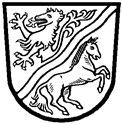 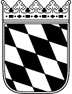 Landratsamt Rottal–InnAntrag auf       Ausstellung eines         Verlängerung eines        Reiseausweises für Flüchtlinge                         Reiseausweises für Ausländer                                             Reiseausweises für Staatenlose                         AusweisersatzesIch versichere, vorstehende Angaben nach bestem Wissen und Gewissen und vollständig gemacht zu haben. Ferner erkläre ich, dass derzeit kein Verfahren nach dem Straf-bzw. Ordnungswidrigkeitenrecht gegen mich eingeleitet ist.Ich wurde darauf hingewiesen, dass- ich gemäß § 49 AufenthG verpflichtet bin, gegenüber der Ausländerbehörde auf Verlangen Angaben zu meiner Identität und Staatsangehörigkeit zu machen. Gemäß § 95 Abs. 1 Nr. 5 AufenthG wird mit Freiheitsstrafe bis zu einem Jahr oder Geldstrafe bestraft, wer diese Angaben nicht, nicht richtig oder nicht vollständig macht. Ich bestätige hiermit mit meiner Unterschrift, dass ich von der Ausländerbehörde gemäß § 49 AufenthG aufgefordert wurde, richtige Angaben zu meiner Identität und Staatsangehörigkeit zu machen. Ich versichere, dass die Angaben im vorstehenden Antrag vollständig richtig sind.- ich meine Belange und für mich günstige Umstände, soweit sie nicht offensichtlich oder bekannt sind, unter Angabe nachprüfbarer Umstände unverzüglich geltend zu machen habe und die erforderlichen Nachweise über meine persönlichen Verhältnisse, sonstige erforderliche Bescheinigungen, Erlaubnisse und Nachweise unverzüglich beizubringen habe. Nach Ablauf der dafür von der Ausländerbehörde gesetzten Frist geltend gemachte Umstände und beigebrachte Nachweise können unberücksichtigt bleiben.- für die Bearbeitung des vorstehenden Antrags grundsätzlich eine Bearbeitungsgebühr erhoben wird, die auch im Falle der Rücknahme des Antrags oder der Versagung der beantragten Amtshandlung nicht wieder zurückgezahlt wird.Ort, Datum			Unterschrift		(bei Personen unter 18 Jahren: Gesetzlicher Vertreter)Hinweise zum Datenschutz finden Sie unter www.rottal-inn.de/datenschutzName, ggf. GeburtsnameVornameGeb.-Datum und OrtGeb.-Datum und OrtGeb.-Datum und OrtStaatsangehörigkeitTelefonnr. ( freiwillig )Telefonnr. ( freiwillig )Größe in cmAugenfarbePLZ, WohnortStraße, HausnummerStraße, Hausnummer         m                     wGeschlecht         m                     wGeschlechtFamilienstand ledig   verheiratet   getrennt lebend  geschieden  verwitwetFamilienstand ledig   verheiratet   getrennt lebend  geschieden  verwitwetFamilienstand ledig   verheiratet   getrennt lebend  geschieden  verwitwetFamilienstand ledig   verheiratet   getrennt lebend  geschieden  verwitwetFamilienstand ledig   verheiratet   getrennt lebend  geschieden  verwitwetSicherung des Lebensunterhalts durch Arbeitslosengeld I  Arbeitslosengeld II  Sozialhilfe  eigene Erwerbstätigkeit bei  seit: Sicherung des Lebensunterhalts durch Arbeitslosengeld I  Arbeitslosengeld II  Sozialhilfe  eigene Erwerbstätigkeit bei  seit: Sicherung des Lebensunterhalts durch Arbeitslosengeld I  Arbeitslosengeld II  Sozialhilfe  eigene Erwerbstätigkeit bei  seit: Sicherung des Lebensunterhalts durch Arbeitslosengeld I  Arbeitslosengeld II  Sozialhilfe  eigene Erwerbstätigkeit bei  seit: Sicherung des Lebensunterhalts durch Arbeitslosengeld I  Arbeitslosengeld II  Sozialhilfe  eigene Erwerbstätigkeit bei  seit: 1 Passfoto(biometrietauglich)Kostenfestsetzung:   Gebühr:                          _______  €      EN-Nr. __________                                                                                                                                                      Gebührenbefreiung  wg. ______________________________Datum                                                                 UnterschriftEmpfangsbestätigung: Meinen Reiseausweis / Ausweisersatz habe ich heute erhalten:Datum                                                              Unterschrift